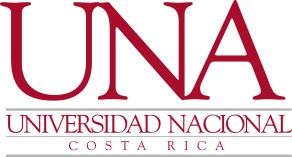 Condición:  Entiéndase "funcionario" como la persona que ya ha sido contratada, y por "candidato", al nuevo oferente.Categoría:  Se debe indicar la categoría del académico que ha sido contratado. No aplica para los nuevos candidatos.Títulos académicos:  Se deben indicar los títulos académicos evaluados según el perfil requerido por la instancia académica (reconocidos y equiparados en los casos necesarios).Evaluación: Se debe indicar el puntaje asignado por la Comisión Evaluadora.Disponibilidad de horario: Se debe indicar si se tiene disponibilidad para trabajar en horario diurno, nocturno y fines de semana.UNIVERSIDAD NACIONALUNIDAD MAESTRIA EN HISTORIA APLICADAREGISTRO DE ELEGIBLES 2022 -2023Registro conformado por InterinosFuncionarios contratados a plazo fijo durante 2022.Candidatos nuevos, debidamente evaluados, conforme a la actualización de nuevos perfiles para contratar en el I ciclo 2023UNIVERSIDAD NACIONALUNIDAD MAESTRIA EN HISTORIA APLICADAREGISTRO DE ELEGIBLES 2022 -2023Registro conformado por InterinosFuncionarios contratados a plazo fijo durante 2022.Candidatos nuevos, debidamente evaluados, conforme a la actualización de nuevos perfiles para contratar en el I ciclo 2023UNIVERSIDAD NACIONALUNIDAD MAESTRIA EN HISTORIA APLICADAREGISTRO DE ELEGIBLES 2022 -2023Registro conformado por InterinosFuncionarios contratados a plazo fijo durante 2022.Candidatos nuevos, debidamente evaluados, conforme a la actualización de nuevos perfiles para contratar en el I ciclo 2023UNIVERSIDAD NACIONALUNIDAD MAESTRIA EN HISTORIA APLICADAREGISTRO DE ELEGIBLES 2022 -2023Registro conformado por InterinosFuncionarios contratados a plazo fijo durante 2022.Candidatos nuevos, debidamente evaluados, conforme a la actualización de nuevos perfiles para contratar en el I ciclo 2023UNIVERSIDAD NACIONALUNIDAD MAESTRIA EN HISTORIA APLICADAREGISTRO DE ELEGIBLES 2022 -2023Registro conformado por InterinosFuncionarios contratados a plazo fijo durante 2022.Candidatos nuevos, debidamente evaluados, conforme a la actualización de nuevos perfiles para contratar en el I ciclo 2023UNIVERSIDAD NACIONALUNIDAD MAESTRIA EN HISTORIA APLICADAREGISTRO DE ELEGIBLES 2022 -2023Registro conformado por InterinosFuncionarios contratados a plazo fijo durante 2022.Candidatos nuevos, debidamente evaluados, conforme a la actualización de nuevos perfiles para contratar en el I ciclo 2023UNIVERSIDAD NACIONALUNIDAD MAESTRIA EN HISTORIA APLICADAREGISTRO DE ELEGIBLES 2022 -2023Registro conformado por InterinosFuncionarios contratados a plazo fijo durante 2022.Candidatos nuevos, debidamente evaluados, conforme a la actualización de nuevos perfiles para contratar en el I ciclo 2023UNIVERSIDAD NACIONALUNIDAD MAESTRIA EN HISTORIA APLICADAREGISTRO DE ELEGIBLES 2022 -2023Registro conformado por InterinosFuncionarios contratados a plazo fijo durante 2022.Candidatos nuevos, debidamente evaluados, conforme a la actualización de nuevos perfiles para contratar en el I ciclo 2023UNIVERSIDAD NACIONALUNIDAD MAESTRIA EN HISTORIA APLICADAREGISTRO DE ELEGIBLES 2022 -2023Registro conformado por InterinosFuncionarios contratados a plazo fijo durante 2022.Candidatos nuevos, debidamente evaluados, conforme a la actualización de nuevos perfiles para contratar en el I ciclo 2023NombreCédula Condición Funcionario/candidato)CategoríaTítulos AcadémicosÁreas disciplinaresCursos asociadosEvaluaciónDisponibilidad horariaAntonio Jara Vargas9-0107-0980CANDIDATO-MagísterMaestría Académica en HistoriaHistoria AplicadaProducción para la difusión histórica.
Optativo: La historia y su difusión.9NocturnaGeorge García Quesada9-107-0687 CANDIDATO-Doctorado en FilosofíaInterdisciplinariedad Teorías sociales y análisis historiográfico.9,5NocturnaSonia Angulo Brenes3-0377-0443CANDIDATA-Doctorado Académico en HistoriaInterdisciplinariedad Teorías sociales y análisis historiográfico.9NocturnaSofía Vindas Solano1-1286-0663CANDIDATA-Doctorado Académico en HistoriaInterdisciplinariedad Teorías sociales y análisis historiográfico.9NocturnaEsteban Sánchez Solano3-0365-0190CANDIDATO-Doctorado en Ciencias de las RegionesInvestigación en HistoriaMétodos de investigación histórica.
Seminario. Análisis diacrónico9,5Nocturna